SPONSORSHIP FORMBusiness Name ________________________________________________________________________Contact Name _________________________________________________________________________Email Address _________________________________________________________________________Business Address ______________________________________________________________________SPONSOR LEVELHole (sign at a tee box)									    $  100	Bronze (sign at a tee box, name on volunteer t-shirts & banner at clubhouse)					    $  250Silver (sign at prime tee box location, name on volunteer t-shirts & banner at clubhouse)				    $  500Gold (announcement recognition, sign at prime tee box location, name on volunteer t-shirts & 
          enhanced acknowledgement on banner at clubhouse)							    $1000For design requirements, contact Lancaster Signs at sales@lancastersigns.comInvoice provided for payment and receipt.SUBMIT PAYMENTS   Online at https://www.classy.org/event/golf-tournament-carthage-area-united-way/e410310 
                                                      or via mail to Carthage Area United Way, P.O. Box 250, Carthage MO 64836 referencing Golf Tournament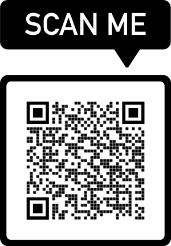 **Payment must be received by Friday, September 16.**